ACTA DE EVALUACIÓN DE CANDIDATOS CONVOCATORIA ESTÍMULO A ESTUDIANTESConvocatoria Auxiliar de Posgrado - Proyecto INV-DER-3433-1ACTA DE EVALUACIÓN DE CANDIDATOS CONVOCATORIA ESTÍMULO A ESTUDIANTESConvocatoria Auxiliar de Posgrado - Proyecto INV-DER-3433-1ACTA DE EVALUACIÓN DE CANDIDATOS CONVOCATORIA ESTÍMULO A ESTUDIANTESConvocatoria Auxiliar de Posgrado - Proyecto INV-DER-3433-1ACTA DE EVALUACIÓN DE CANDIDATOS CONVOCATORIA ESTÍMULO A ESTUDIANTESConvocatoria Auxiliar de Posgrado - Proyecto INV-DER-3433-1ACTA DE EVALUACIÓN DE CANDIDATOS CONVOCATORIA ESTÍMULO A ESTUDIANTESConvocatoria Auxiliar de Posgrado - Proyecto INV-DER-3433-1ACTA DE EVALUACIÓN DE CANDIDATOS CONVOCATORIA ESTÍMULO A ESTUDIANTESConvocatoria Auxiliar de Posgrado - Proyecto INV-DER-3433-1ACTA DE EVALUACIÓN DE CANDIDATOS CONVOCATORIA ESTÍMULO A ESTUDIANTESConvocatoria Auxiliar de Posgrado - Proyecto INV-DER-3433-1CÓDIGO DEL PROYECTO CÓDIGO DEL PROYECTO CÓDIGO DEL PROYECTO CÓDIGO DEL PROYECTO INV DER 3433INV DER 3433INV DER 3433TÍTULO DEL PROYECTO TÍTULO DEL PROYECTO TÍTULO DEL PROYECTO TÍTULO DEL PROYECTO Inteligencia artificial aplicada a la predicción de la violencia de géneroInteligencia artificial aplicada a la predicción de la violencia de géneroInteligencia artificial aplicada a la predicción de la violencia de géneroNOMBRE COMPLETO DEL INVESTIGADOR.NOMBRE COMPLETO DEL INVESTIGADOR.NOMBRE COMPLETO DEL INVESTIGADOR.NOMBRE COMPLETO DEL INVESTIGADOR.Marcela del Pilar Roa Avella Marcela del Pilar Roa Avella Marcela del Pilar Roa Avella 1. TIPO DE VINCULACIÓN:1. TIPO DE VINCULACIÓN:ASISTENTE GRADUADO____ESTUDIANTE AUXILIAR DE PREGRADO____ESTUDIANTE AUXILIAR DE POSGRADO _X __ASISTENTE GRADUADO____ESTUDIANTE AUXILIAR DE PREGRADO____ESTUDIANTE AUXILIAR DE POSGRADO _X __ASISTENTE GRADUADO____ESTUDIANTE AUXILIAR DE PREGRADO____ESTUDIANTE AUXILIAR DE POSGRADO _X __ASISTENTE GRADUADO____ESTUDIANTE AUXILIAR DE PREGRADO____ESTUDIANTE AUXILIAR DE POSGRADO _X __ASISTENTE GRADUADO____ESTUDIANTE AUXILIAR DE PREGRADO____ESTUDIANTE AUXILIAR DE POSGRADO _X __2. PERFIL2. PERFIL2. PERFIL2. PERFIL2. PERFIL2. PERFIL2. PERFILEstudiante activo de la “Maestría de Derecho Procesal Penal” de la Universidad Militar Nueva Granada con buen desempeño académico, además de experiencia académica y/o laboral en derecho penal y/o derecho de familia.Estudiante activo de la “Maestría de Derecho Procesal Penal” de la Universidad Militar Nueva Granada con buen desempeño académico, además de experiencia académica y/o laboral en derecho penal y/o derecho de familia.Estudiante activo de la “Maestría de Derecho Procesal Penal” de la Universidad Militar Nueva Granada con buen desempeño académico, además de experiencia académica y/o laboral en derecho penal y/o derecho de familia.Estudiante activo de la “Maestría de Derecho Procesal Penal” de la Universidad Militar Nueva Granada con buen desempeño académico, además de experiencia académica y/o laboral en derecho penal y/o derecho de familia.Estudiante activo de la “Maestría de Derecho Procesal Penal” de la Universidad Militar Nueva Granada con buen desempeño académico, además de experiencia académica y/o laboral en derecho penal y/o derecho de familia.Estudiante activo de la “Maestría de Derecho Procesal Penal” de la Universidad Militar Nueva Granada con buen desempeño académico, además de experiencia académica y/o laboral en derecho penal y/o derecho de familia.Estudiante activo de la “Maestría de Derecho Procesal Penal” de la Universidad Militar Nueva Granada con buen desempeño académico, además de experiencia académica y/o laboral en derecho penal y/o derecho de familia.3. CRITERIOS DE EVALUACIÓN3. CRITERIOS DE EVALUACIÓN3. CRITERIOS DE EVALUACIÓN3. CRITERIOS DE EVALUACIÓN3. CRITERIOS DE EVALUACIÓN3. CRITERIOS DE EVALUACIÓN3. CRITERIOS DE EVALUACIÓNNOMBRE CANDIDATO 1: Anyi Jhoanna Escalante FernándezNOMBRE CANDIDATO 1: Anyi Jhoanna Escalante FernándezNOMBRE CANDIDATO 1: Anyi Jhoanna Escalante FernándezNOMBRE CANDIDATO 1: Anyi Jhoanna Escalante FernándezNOMBRE CANDIDATO 1: Anyi Jhoanna Escalante FernándezNOMBRE CANDIDATO 1: Anyi Jhoanna Escalante FernándezNOMBRE CANDIDATO 1: Anyi Jhoanna Escalante FernándezREQUISITOSCRITERIOS DE CLASIFICACIÓNCRITERIOS DE CLASIFICACIÓNCRITERIOS DE CLASIFICACIÓNCRITERIOS DE CLASIFICACIÓNCRITERIOS DE CLASIFICACIÓNCALIFICACIÓN CUALITATIVA(Cumple/Rechazado)DE HABILITACIÓNDocumentos a presentar por el candidato: La postulación deberá contener TODOS los documentos exigidos en la resolución 840 de 2020 y la convocatoria INV DER 3433_1Documentos a presentar por el candidato: La postulación deberá contener TODOS los documentos exigidos en la resolución 840 de 2020 y la convocatoria INV DER 3433_1Documentos a presentar por el candidato: La postulación deberá contener TODOS los documentos exigidos en la resolución 840 de 2020 y la convocatoria INV DER 3433_1Documentos a presentar por el candidato: La postulación deberá contener TODOS los documentos exigidos en la resolución 840 de 2020 y la convocatoria INV DER 3433_1Documentos a presentar por el candidato: La postulación deberá contener TODOS los documentos exigidos en la resolución 840 de 2020 y la convocatoria INV DER 3433_1CumpleDE HABILITACIÓNPerfil del candidato: El candidato debe cumplir con el perfil requerido por la Universidad en la presente invitación. En caso de no cumplir con dichas condiciones incurrirá en causal de rechazo.Perfil del candidato: El candidato debe cumplir con el perfil requerido por la Universidad en la presente invitación. En caso de no cumplir con dichas condiciones incurrirá en causal de rechazo.Perfil del candidato: El candidato debe cumplir con el perfil requerido por la Universidad en la presente invitación. En caso de no cumplir con dichas condiciones incurrirá en causal de rechazo.Perfil del candidato: El candidato debe cumplir con el perfil requerido por la Universidad en la presente invitación. En caso de no cumplir con dichas condiciones incurrirá en causal de rechazo.Perfil del candidato: El candidato debe cumplir con el perfil requerido por la Universidad en la presente invitación. En caso de no cumplir con dichas condiciones incurrirá en causal de rechazo.CumpleDE HABILITACIÓNCumplimiento de los requisitos mínimos exigibles: El candidato debe cumplir con los requisitos mínimos exigibles. En caso de no cumplir con dichas condiciones incurrirá en causal de rechazo.Cumplimiento de los requisitos mínimos exigibles: El candidato debe cumplir con los requisitos mínimos exigibles. En caso de no cumplir con dichas condiciones incurrirá en causal de rechazo.Cumplimiento de los requisitos mínimos exigibles: El candidato debe cumplir con los requisitos mínimos exigibles. En caso de no cumplir con dichas condiciones incurrirá en causal de rechazo.Cumplimiento de los requisitos mínimos exigibles: El candidato debe cumplir con los requisitos mínimos exigibles. En caso de no cumplir con dichas condiciones incurrirá en causal de rechazo.Cumplimiento de los requisitos mínimos exigibles: El candidato debe cumplir con los requisitos mínimos exigibles. En caso de no cumplir con dichas condiciones incurrirá en causal de rechazo.Cumple CRITERIOS DE DESEMPATE CRITERIOS DE DESEMPATE CRITERIOS DE DESEMPATE CRITERIOS DE DESEMPATE CRITERIOS DE DESEMPATE CRITERIOS DE DESEMPATE CRITERIOS DE DESEMPATECriterio 1: Promedio General Acumulado:  CumpleCriterio 1: Promedio General Acumulado:  CumpleCriterio 1: Promedio General Acumulado:  CumpleCriterio 1: Promedio General Acumulado:  CumpleCriterio 1: Promedio General Acumulado:  CumpleCriterio 1: Promedio General Acumulado:  CumpleCriterio 1: Promedio General Acumulado:  CumpleCriterio 2: Experiencia académica y/o laboral en temas de derecho penal y/o derecho de familia: CumpleCriterio 2: Experiencia académica y/o laboral en temas de derecho penal y/o derecho de familia: CumpleCriterio 2: Experiencia académica y/o laboral en temas de derecho penal y/o derecho de familia: CumpleCriterio 2: Experiencia académica y/o laboral en temas de derecho penal y/o derecho de familia: CumpleCriterio 2: Experiencia académica y/o laboral en temas de derecho penal y/o derecho de familia: CumpleCriterio 2: Experiencia académica y/o laboral en temas de derecho penal y/o derecho de familia: CumpleCriterio 2: Experiencia académica y/o laboral en temas de derecho penal y/o derecho de familia: CumpleCALIFICACIÓN TOTAL: 4.5CALIFICACIÓN TOTAL: 4.5CALIFICACIÓN TOTAL: 4.5CALIFICACIÓN TOTAL: 4.5CALIFICACIÓN TOTAL: 4.5CALIFICACIÓN TOTAL: 4.5CALIFICACIÓN TOTAL: 4.5ADMITIDOADMITIDOADMITIDOSI:  XSI:  XNO: NO: CANDIDATO ELEGIDO: Anyi Jhoanna Escalante FernándezCANDIDATO ELEGIDO: Anyi Jhoanna Escalante FernándezCANDIDATO ELEGIDO: Anyi Jhoanna Escalante FernándezCALIFICACIÓN OBTENIDA:  4.5CALIFICACIÓN OBTENIDA:  4.5CALIFICACIÓN OBTENIDA:  4.5OBSERVACIONES:   Sólo se presentó una persona y cumplió con los requisitos exigidos por la convocatoria y los de la resolución 840 de 2020 para ser auxiliar de investigación de posgrado.OBSERVACIONES:   Sólo se presentó una persona y cumplió con los requisitos exigidos por la convocatoria y los de la resolución 840 de 2020 para ser auxiliar de investigación de posgrado.OBSERVACIONES:   Sólo se presentó una persona y cumplió con los requisitos exigidos por la convocatoria y los de la resolución 840 de 2020 para ser auxiliar de investigación de posgrado.Ciudad y fecha:  Bogotá 01/10/2021Hora: 9: 00 AMLugar:  BogotáFirma,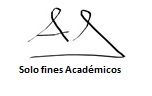 ______________________________________Andrés González Serrano  Director Centro De Investigaciones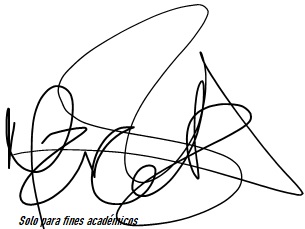 Proyecto de Investigación (INVDER3433)______________________________________Marcela del Pilar Roa Investigadora Principal Proyecto de Investigación (INVDER3433)Firma,______________________________________Andrés González Serrano  Director Centro De InvestigacionesProyecto de Investigación (INVDER3433)______________________________________Marcela del Pilar Roa Investigadora Principal Proyecto de Investigación (INVDER3433)Firma,______________________________________Andrés González Serrano  Director Centro De InvestigacionesProyecto de Investigación (INVDER3433)______________________________________Marcela del Pilar Roa Investigadora Principal Proyecto de Investigación (INVDER3433)